Paignton Community & Sports Academy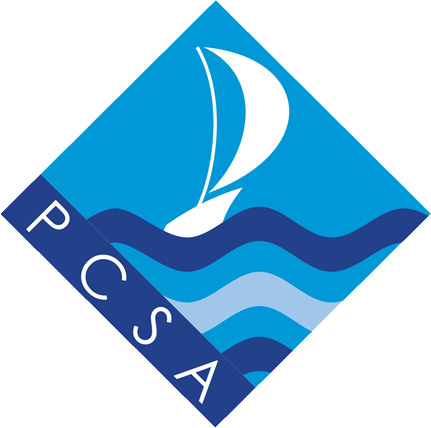 Gifted & Talented Application Form(Please read guidance notes about the programme before applying)Name:                                                                                                           Date of Birth: School:                                                                                                          Form/Class: Level of Competition:Training / Competition: Please give details of the times and frequencies of training sessions and competitions per week (in a ‘typical’ week during peak season)List below contact details for your club in your main sport:Club Name:  Telephone Number:  Manager/ Coach Name: Contact phone numbers: Any other information that you feel is relevant:Certificates and Photographs:If your son or daughter represents the District, County, Region or Country or to a high standard within a sport, we would be grateful if you could provide us with copies of any certificates that your son/daughter has achieved whilst training and/or competing.  If you could also provide us with any photographs of them competing in their sport, we may use these within school to celebrate their successes.  The photos may also be used on the Gifted and Talented board and on the Academy website, to inspire and encourage pupils within the school to strive towards their own goals and to inform other PCSA school staff of achievements outside of school.Parent/Guardian/Carer Signature:							   Date:  Parent/Guardian/Carer email address: Parent/Guardian/Carer contact number: This information with be shared internally at the Academy to improve the communication between parents, teachers and coaches.  It will also give the PCSA staff a greater insight in to the commitment that some of our students have outside of school. Thank you very much for the time you have spent filling out this form.Please email your completed form to john.julyan@paigntonacademy.org, return to the PCSA PE Department or hand back to your school office to forward to PCSA FAO: Mr Julyan.Sport – Include all sports that you take part in at a high levelName of Club / Organisation (if appropriate)Level of Competition, e.g. District, County, Regional, NationalMorningAfternoonEveningMondayTuesdayWednesdayThursdayFridaySaturdaySunday